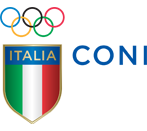 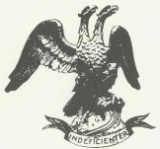                          Società di Studi FiumaniUn Fiume di Sport …Presentazione del libro diAbdon Pamich e Roberto Roberti 18 gennaio 2017, ore 11.30 - Sala GIUNTALargo Lauro De Bosis, 15 Roma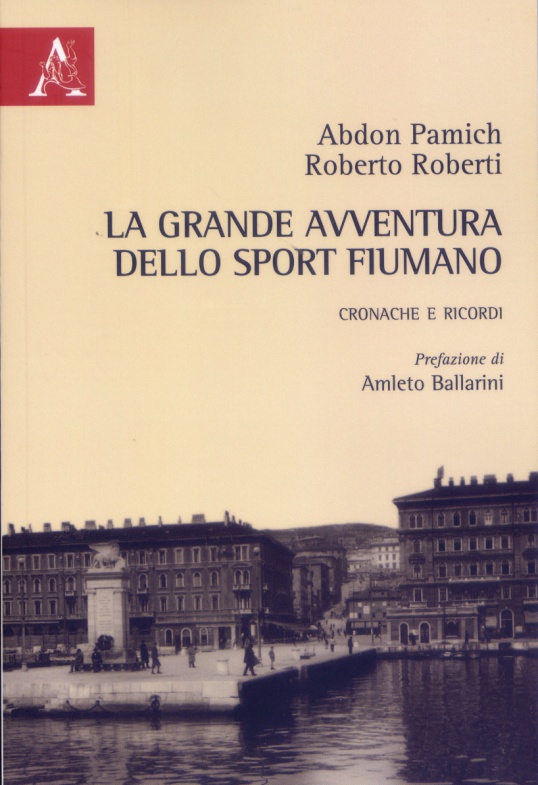 InterventiGiovanni Malagò (Presidente Nazionale del Coni)Amleto Ballarini (Presidente Società di Studi Fiumani)Vanni Loriga (giornalista sportivo)Abdon Pamich (campione olimpionico)modera Marino Micich (Direttore Archivio Museo storico di Fiume)* Omaggio musicale del maestro fiumano Francesco Squarcia**La città di Fiume, appartenuta all’Italia nel corso del Novecento, ha dato molti atleti nelle varie discipline dello sport. Dopo l’esodo avvenuto alla fine della seconda guerra mondiale la fiumanità sportiva non è scomparsa, anzi, è andata esaltandosi sempre più con campioni del calibro di Orlando Sirola, Gianni Cucelli, Sigfrido Volk, Ezio Loik e tanti altri. La Società di Studi Fiumani ha voluto, quindi, contribuire alla realizzazione di questo libro (Aracne ed.) degli atleti esuli Pamich e Roberti(†) per ringraziarli e ricordare insieme la Fiume sportiva.    